2023-2024 Youth Faith Formation Calendar – A Light Unto Our Path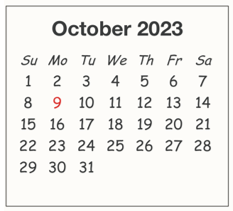 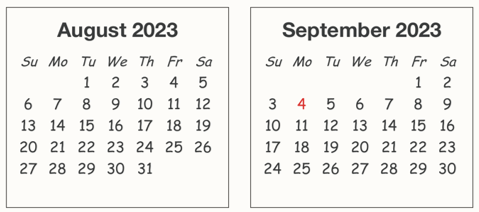 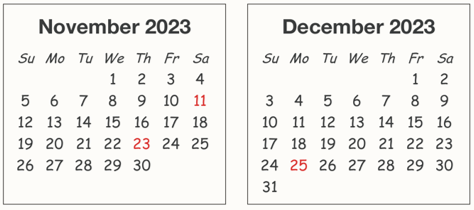 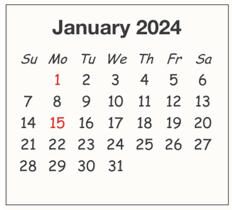 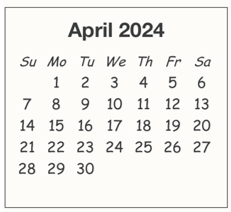 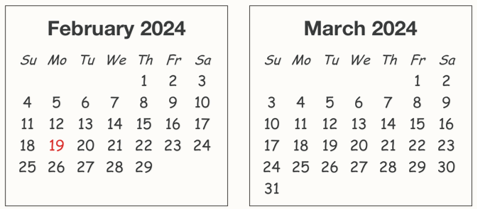 1            = A Light Unto Our Path (special needs program) meets in room 122
              - ALUOP / Catechist team planning session on designated Monday evenings 7-8 pm 
              - ALUOP Family sessions the third Wednesday of each month 6-7 pm  